Foundation Training Job Description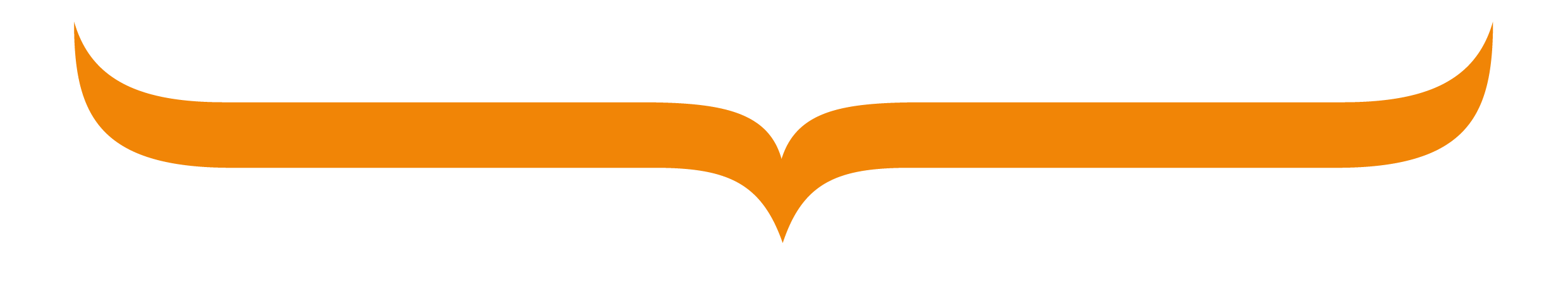 It is important to note that this description is a typical example of your placement and may be subject to change.GradeF2PlacementNeurology/Stroke (Joint)DepartmentA broad experience in the assessment, diagnosis and management of the variety of acute and chronic neurological disorders will be gained mainly with the inpatients. There will also be the opportunity to participate in both the general and specialist neurology outpatient clinics. The department has specialist interest clinics in epilepsy, Multiple Sclerosis, Movement Disorders, headache and Botulinum Toxin. HRI has a level 1 comprehensive hyperacute stroke service based on ward 110 and 11 offering a broad range of treatment e.g. thrombolysis, thrombectomy, TIA CLINICS, and rehabilitation giving any trainee a wide variety of cases and clinical scenarios to learn from. The type of work to expect and learning opportunitiesTo build upon undergraduate education.To gain experience and familiarity in dealing with a wide variety of medical conditions.To develop the skills of history taking, physical examination, appropriate investigation and rational prescribing.  To master several basic medical techniques.To learn how to perform Lumbar puncturesTo improve communication skills with patients, relatives and colleagues.To develop skills in managing time and conflicting priorities.Where the placement is basedHull Royal Infirmary Ward 11 and 110Educational and Clinical Supervisor(s) for the placementDr Tarafder, Dr Ahmed, Dr Ming, Dr Harley, Dr Gooriah and Dr Nandakumar.- neurologistsDr Abdul’Hamid, Dr Marantos, Dr Williams and Dr Rayessa- stroke consultants Main duties of the placementThe Hull Royal Infirmary operates an on call rota after hours which will require the junior doctors to cross cover some of the other medical wards in addition to the neurology wards. This is in accordance with the regulations of the new ‘junior doctor working hours’.The average contracted hours must not be exceeded. However, in exceptional circumstances, practitioners in the grades of Senior Registrar, Specialist Registrar, Core Medical Trainee and Foundation Trainees shall be expected in the normal run of their duties, and within their contract and job description to cover for the occasional brief absence of colleagues as far as is practicable. Sick colleagues will normally be covered only for short periods of absence.In addition practitioners will be prepared to perform duties in occasional emergencies and unforeseen circumstances without additional remuneration but may be granted time off in lieu at the discretion of the employing trust. Commitments arising in such circumstances are, however, exceptional and the practitioner should not be required to undertake work of this kind for prolonged periods on a regular basis.Typical working pattern in this placementTypical working pattern in this post e.g. ward rounds, clinics, MDT’s, ward work and procedures like LP. Out of hours work could be in any other specialty and will be reflected in your work schedule with adequate noticeEmployerHull University Teaching Hospitals NHS Trust